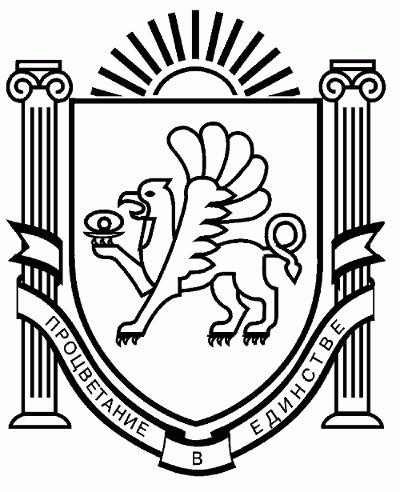 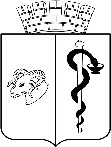 АДМИНИСТРАЦИЯ ГОРОДА ЕВПАТОРИИРЕСПУБЛИКИ КРЫМПОСТАНОВЛЕНИЕ_______________                                                                                                      №  _________ЕВПАТОРИЯО внесении изменений в постановление администрации города Евпатории Республики Крым от 25.12.2017 № 3401-п «Об утверждении муниципальной программы «Формирование современной городской среды городского округа Евпатория Республики Крым»В соответствии со статьей 179 Бюджетного кодекса Российской Федерации, Федеральным законом от 06.10.2003 № 131-ФЗ «Об общих принципах организации местного самоуправления в Российской Федерации», Жилищным кодексом Российской Федерации, Уставом муниципального образования городской округ Евпатория Республики Крым, постановлениями администрации города Евпатории Республики Крым от 26.07.2021 № 1325-п «О внесении изменений в постановление администрации города Евпатории Республики Крым от 19.02.2019 № 217-п «Об утверждении порядка разработки, реализации и оценки эффективности муниципальных программ городского округа Евпатория Республики Крым», от 27.01.2022 № 126-п «О внесении изменений в постановление администрации города Евпатории Республики Крым от 30.08.2021 № 1771-п «Об утверждении перечня муниципальных программ городского округа Евпатория Республики Крым», администрация города Евпатории Республики Крым п  о  с т  а  н о  в  л  я  е  т:1. Внести в постановление администрации города Евпатории Республики Крым от 25.12.2017 № 3401-п «Об утверждении муниципальной программы «Формирование современной городской среды городского округа Евпатория Республики Крым», с изменениями от 28.05.2019 № 960-п, от 06.11.2019 № 2280-п, от 17.12.2019 № 2699-п, от 21.09.2020 № 1675-п, от 19.01.2021 № 24-п, от 23.04.2021 № 641-п, от 27.07.2021 № 1377-п, от 21.09.2021 № 1884-п, от 21.12.2021 № 2794-п, от 24.12.2021 № 2822-п, от 23.05.2022 № 1039-п следующие изменения:1.1. В приложении к постановлению:В паспорте муниципальной программы «Формирование современной городской среды городского округа Евпатория Республики Крым» изложить:1.2. В разделе 8 муниципальной программы «Формирование современной городской среды городского округа Евпатория Республики Крым» изложить первый абзац в следующей редакции: «Общий объем финансирования программы составляет 1419845,37037 тыс. рублей».1.3. Приложение № 3 к муниципальной программе «Формирование современной городской среды городского округа Евпатория Республики Крым» изложить в новой редакции согласно Приложению 1. 2. Настоящее постановление вступает в силу со дня его обнародования на официальном портале Правительства Республики Крым - http://rk.gov.ru в разделе: муниципальные образования, подраздел - Евпатория, а также на официальном сайте муниципального образования городской округ Евпатория Республики Крым - http://my-evp.ru в разделе Документы, подраздел - Документы администрации города в информационно-телекоммуникационной сети общего пользования, а также путем опубликования информационного сообщение о нем в печатных средствах массовой информации, утвержденных органами местного самоуправления городского округа Евпатория Республики Крым.3. Контроль за исполнением настоящего постановления возложить на заместителя главы администрации города Евпатории Республики Крым курирующего департамент городского хозяйства администрации города Евпатории Республики Крым.Врио главы администрации города Евпатории Республики Крым		            	                                 А.А. ЛоскутовЦелевые индикаторы программы и их значения	1. Реализованы мероприятия по благоустройству общественных территорий (набережные. центральные площади, парки и др.) и иные мероприятия, предусмотренные государственными (муниципальными) программами формирования современной городской среды.2. Количество благоустроенных дворовых территорий.3. Количество благоустроенных дворовых территорий в рамках реализации Соглашения между Правительством Москвы и Советом министров Республики Крым.4. Количество дворовых территорий, на которых обеспечена доступность зданий, сооружений для инвалидов и других маломобильных групп населения.5. Количество благоустроенных территорий общего пользования.6. Количество благоустроенных общественных территорий в рамках реализации Соглашения между Правительством Москвы и Советом министров Республики Крым.7. Количество общественных территорий, на которых обеспечена доступность зданий, сооружений для инвалидов и других маломобильных групп населения.8. Количество отремонтированных контейнерных площадок.9. Количество оборудованных детских игровых площадок.10.Площадь отремонтированного покрытия внутридворовых проездов и парковочных карманов во дворах.11. Площадь отремонтированного покрытия тротуаров.12. Количество разработанной проектно-сметной документации.13. Количество разработанной проектно-сметной документации в рамках реализации Соглашения между Правительством Москвы и Советом министров Республики Крым.14. Количество установленных остановочных павильонов в рамках реализации Соглашения между Правительством Москвы и Советом министров Республики Крым. 15. Доля граждан, принявших участие в решении вопросов развития     городской среды (в том числе путем интернет-голосования), от общего количества граждан в возрасте от 14 лет, проживающих в муниципальном образовании городской округ Евпатория Республики Крым.16. Количество разработанной проектно-сметной документации в рамках субсидии из бюджета Республики Крым бюджету муниципального образования городской округ Евпатория Республики Крым на благоустройство территорий в рамках реализации государственной программы реформирования жилищно-коммунального хозяйства Республики Крым.17. Количество благоустроенных дворовых территорий за счет средств, источником финансового обеспечения которых являются средства резервного фонда Правительства Российской Федерации.	1. Реализованы мероприятия по благоустройству общественных территорий (набережные. центральные площади, парки и др.) и иные мероприятия, предусмотренные государственными (муниципальными) программами формирования современной городской среды.2. Количество благоустроенных дворовых территорий.3. Количество благоустроенных дворовых территорий в рамках реализации Соглашения между Правительством Москвы и Советом министров Республики Крым.4. Количество дворовых территорий, на которых обеспечена доступность зданий, сооружений для инвалидов и других маломобильных групп населения.5. Количество благоустроенных территорий общего пользования.6. Количество благоустроенных общественных территорий в рамках реализации Соглашения между Правительством Москвы и Советом министров Республики Крым.7. Количество общественных территорий, на которых обеспечена доступность зданий, сооружений для инвалидов и других маломобильных групп населения.8. Количество отремонтированных контейнерных площадок.9. Количество оборудованных детских игровых площадок.10.Площадь отремонтированного покрытия внутридворовых проездов и парковочных карманов во дворах.11. Площадь отремонтированного покрытия тротуаров.12. Количество разработанной проектно-сметной документации.13. Количество разработанной проектно-сметной документации в рамках реализации Соглашения между Правительством Москвы и Советом министров Республики Крым.14. Количество установленных остановочных павильонов в рамках реализации Соглашения между Правительством Москвы и Советом министров Республики Крым. 15. Доля граждан, принявших участие в решении вопросов развития     городской среды (в том числе путем интернет-голосования), от общего количества граждан в возрасте от 14 лет, проживающих в муниципальном образовании городской округ Евпатория Республики Крым.16. Количество разработанной проектно-сметной документации в рамках субсидии из бюджета Республики Крым бюджету муниципального образования городской округ Евпатория Республики Крым на благоустройство территорий в рамках реализации государственной программы реформирования жилищно-коммунального хозяйства Республики Крым.17. Количество благоустроенных дворовых территорий за счет средств, источником финансового обеспечения которых являются средства резервного фонда Правительства Российской Федерации.	1. Реализованы мероприятия по благоустройству общественных территорий (набережные. центральные площади, парки и др.) и иные мероприятия, предусмотренные государственными (муниципальными) программами формирования современной городской среды.2. Количество благоустроенных дворовых территорий.3. Количество благоустроенных дворовых территорий в рамках реализации Соглашения между Правительством Москвы и Советом министров Республики Крым.4. Количество дворовых территорий, на которых обеспечена доступность зданий, сооружений для инвалидов и других маломобильных групп населения.5. Количество благоустроенных территорий общего пользования.6. Количество благоустроенных общественных территорий в рамках реализации Соглашения между Правительством Москвы и Советом министров Республики Крым.7. Количество общественных территорий, на которых обеспечена доступность зданий, сооружений для инвалидов и других маломобильных групп населения.8. Количество отремонтированных контейнерных площадок.9. Количество оборудованных детских игровых площадок.10.Площадь отремонтированного покрытия внутридворовых проездов и парковочных карманов во дворах.11. Площадь отремонтированного покрытия тротуаров.12. Количество разработанной проектно-сметной документации.13. Количество разработанной проектно-сметной документации в рамках реализации Соглашения между Правительством Москвы и Советом министров Республики Крым.14. Количество установленных остановочных павильонов в рамках реализации Соглашения между Правительством Москвы и Советом министров Республики Крым. 15. Доля граждан, принявших участие в решении вопросов развития     городской среды (в том числе путем интернет-голосования), от общего количества граждан в возрасте от 14 лет, проживающих в муниципальном образовании городской округ Евпатория Республики Крым.16. Количество разработанной проектно-сметной документации в рамках субсидии из бюджета Республики Крым бюджету муниципального образования городской округ Евпатория Республики Крым на благоустройство территорий в рамках реализации государственной программы реформирования жилищно-коммунального хозяйства Республики Крым.17. Количество благоустроенных дворовых территорий за счет средств, источником финансового обеспечения которых являются средства резервного фонда Правительства Российской Федерации.	1. Реализованы мероприятия по благоустройству общественных территорий (набережные. центральные площади, парки и др.) и иные мероприятия, предусмотренные государственными (муниципальными) программами формирования современной городской среды.2. Количество благоустроенных дворовых территорий.3. Количество благоустроенных дворовых территорий в рамках реализации Соглашения между Правительством Москвы и Советом министров Республики Крым.4. Количество дворовых территорий, на которых обеспечена доступность зданий, сооружений для инвалидов и других маломобильных групп населения.5. Количество благоустроенных территорий общего пользования.6. Количество благоустроенных общественных территорий в рамках реализации Соглашения между Правительством Москвы и Советом министров Республики Крым.7. Количество общественных территорий, на которых обеспечена доступность зданий, сооружений для инвалидов и других маломобильных групп населения.8. Количество отремонтированных контейнерных площадок.9. Количество оборудованных детских игровых площадок.10.Площадь отремонтированного покрытия внутридворовых проездов и парковочных карманов во дворах.11. Площадь отремонтированного покрытия тротуаров.12. Количество разработанной проектно-сметной документации.13. Количество разработанной проектно-сметной документации в рамках реализации Соглашения между Правительством Москвы и Советом министров Республики Крым.14. Количество установленных остановочных павильонов в рамках реализации Соглашения между Правительством Москвы и Советом министров Республики Крым. 15. Доля граждан, принявших участие в решении вопросов развития     городской среды (в том числе путем интернет-голосования), от общего количества граждан в возрасте от 14 лет, проживающих в муниципальном образовании городской округ Евпатория Республики Крым.16. Количество разработанной проектно-сметной документации в рамках субсидии из бюджета Республики Крым бюджету муниципального образования городской округ Евпатория Республики Крым на благоустройство территорий в рамках реализации государственной программы реформирования жилищно-коммунального хозяйства Республики Крым.17. Количество благоустроенных дворовых территорий за счет средств, источником финансового обеспечения которых являются средства резервного фонда Правительства Российской Федерации.	1. Реализованы мероприятия по благоустройству общественных территорий (набережные. центральные площади, парки и др.) и иные мероприятия, предусмотренные государственными (муниципальными) программами формирования современной городской среды.2. Количество благоустроенных дворовых территорий.3. Количество благоустроенных дворовых территорий в рамках реализации Соглашения между Правительством Москвы и Советом министров Республики Крым.4. Количество дворовых территорий, на которых обеспечена доступность зданий, сооружений для инвалидов и других маломобильных групп населения.5. Количество благоустроенных территорий общего пользования.6. Количество благоустроенных общественных территорий в рамках реализации Соглашения между Правительством Москвы и Советом министров Республики Крым.7. Количество общественных территорий, на которых обеспечена доступность зданий, сооружений для инвалидов и других маломобильных групп населения.8. Количество отремонтированных контейнерных площадок.9. Количество оборудованных детских игровых площадок.10.Площадь отремонтированного покрытия внутридворовых проездов и парковочных карманов во дворах.11. Площадь отремонтированного покрытия тротуаров.12. Количество разработанной проектно-сметной документации.13. Количество разработанной проектно-сметной документации в рамках реализации Соглашения между Правительством Москвы и Советом министров Республики Крым.14. Количество установленных остановочных павильонов в рамках реализации Соглашения между Правительством Москвы и Советом министров Республики Крым. 15. Доля граждан, принявших участие в решении вопросов развития     городской среды (в том числе путем интернет-голосования), от общего количества граждан в возрасте от 14 лет, проживающих в муниципальном образовании городской округ Евпатория Республики Крым.16. Количество разработанной проектно-сметной документации в рамках субсидии из бюджета Республики Крым бюджету муниципального образования городской округ Евпатория Республики Крым на благоустройство территорий в рамках реализации государственной программы реформирования жилищно-коммунального хозяйства Республики Крым.17. Количество благоустроенных дворовых территорий за счет средств, источником финансового обеспечения которых являются средства резервного фонда Правительства Российской Федерации.	1. Реализованы мероприятия по благоустройству общественных территорий (набережные. центральные площади, парки и др.) и иные мероприятия, предусмотренные государственными (муниципальными) программами формирования современной городской среды.2. Количество благоустроенных дворовых территорий.3. Количество благоустроенных дворовых территорий в рамках реализации Соглашения между Правительством Москвы и Советом министров Республики Крым.4. Количество дворовых территорий, на которых обеспечена доступность зданий, сооружений для инвалидов и других маломобильных групп населения.5. Количество благоустроенных территорий общего пользования.6. Количество благоустроенных общественных территорий в рамках реализации Соглашения между Правительством Москвы и Советом министров Республики Крым.7. Количество общественных территорий, на которых обеспечена доступность зданий, сооружений для инвалидов и других маломобильных групп населения.8. Количество отремонтированных контейнерных площадок.9. Количество оборудованных детских игровых площадок.10.Площадь отремонтированного покрытия внутридворовых проездов и парковочных карманов во дворах.11. Площадь отремонтированного покрытия тротуаров.12. Количество разработанной проектно-сметной документации.13. Количество разработанной проектно-сметной документации в рамках реализации Соглашения между Правительством Москвы и Советом министров Республики Крым.14. Количество установленных остановочных павильонов в рамках реализации Соглашения между Правительством Москвы и Советом министров Республики Крым. 15. Доля граждан, принявших участие в решении вопросов развития     городской среды (в том числе путем интернет-голосования), от общего количества граждан в возрасте от 14 лет, проживающих в муниципальном образовании городской округ Евпатория Республики Крым.16. Количество разработанной проектно-сметной документации в рамках субсидии из бюджета Республики Крым бюджету муниципального образования городской округ Евпатория Республики Крым на благоустройство территорий в рамках реализации государственной программы реформирования жилищно-коммунального хозяйства Республики Крым.17. Количество благоустроенных дворовых территорий за счет средств, источником финансового обеспечения которых являются средства резервного фонда Правительства Российской Федерации.	1. Реализованы мероприятия по благоустройству общественных территорий (набережные. центральные площади, парки и др.) и иные мероприятия, предусмотренные государственными (муниципальными) программами формирования современной городской среды.2. Количество благоустроенных дворовых территорий.3. Количество благоустроенных дворовых территорий в рамках реализации Соглашения между Правительством Москвы и Советом министров Республики Крым.4. Количество дворовых территорий, на которых обеспечена доступность зданий, сооружений для инвалидов и других маломобильных групп населения.5. Количество благоустроенных территорий общего пользования.6. Количество благоустроенных общественных территорий в рамках реализации Соглашения между Правительством Москвы и Советом министров Республики Крым.7. Количество общественных территорий, на которых обеспечена доступность зданий, сооружений для инвалидов и других маломобильных групп населения.8. Количество отремонтированных контейнерных площадок.9. Количество оборудованных детских игровых площадок.10.Площадь отремонтированного покрытия внутридворовых проездов и парковочных карманов во дворах.11. Площадь отремонтированного покрытия тротуаров.12. Количество разработанной проектно-сметной документации.13. Количество разработанной проектно-сметной документации в рамках реализации Соглашения между Правительством Москвы и Советом министров Республики Крым.14. Количество установленных остановочных павильонов в рамках реализации Соглашения между Правительством Москвы и Советом министров Республики Крым. 15. Доля граждан, принявших участие в решении вопросов развития     городской среды (в том числе путем интернет-голосования), от общего количества граждан в возрасте от 14 лет, проживающих в муниципальном образовании городской округ Евпатория Республики Крым.16. Количество разработанной проектно-сметной документации в рамках субсидии из бюджета Республики Крым бюджету муниципального образования городской округ Евпатория Республики Крым на благоустройство территорий в рамках реализации государственной программы реформирования жилищно-коммунального хозяйства Республики Крым.17. Количество благоустроенных дворовых территорий за счет средств, источником финансового обеспечения которых являются средства резервного фонда Правительства Российской Федерации.	1. Реализованы мероприятия по благоустройству общественных территорий (набережные. центральные площади, парки и др.) и иные мероприятия, предусмотренные государственными (муниципальными) программами формирования современной городской среды.2. Количество благоустроенных дворовых территорий.3. Количество благоустроенных дворовых территорий в рамках реализации Соглашения между Правительством Москвы и Советом министров Республики Крым.4. Количество дворовых территорий, на которых обеспечена доступность зданий, сооружений для инвалидов и других маломобильных групп населения.5. Количество благоустроенных территорий общего пользования.6. Количество благоустроенных общественных территорий в рамках реализации Соглашения между Правительством Москвы и Советом министров Республики Крым.7. Количество общественных территорий, на которых обеспечена доступность зданий, сооружений для инвалидов и других маломобильных групп населения.8. Количество отремонтированных контейнерных площадок.9. Количество оборудованных детских игровых площадок.10.Площадь отремонтированного покрытия внутридворовых проездов и парковочных карманов во дворах.11. Площадь отремонтированного покрытия тротуаров.12. Количество разработанной проектно-сметной документации.13. Количество разработанной проектно-сметной документации в рамках реализации Соглашения между Правительством Москвы и Советом министров Республики Крым.14. Количество установленных остановочных павильонов в рамках реализации Соглашения между Правительством Москвы и Советом министров Республики Крым. 15. Доля граждан, принявших участие в решении вопросов развития     городской среды (в том числе путем интернет-голосования), от общего количества граждан в возрасте от 14 лет, проживающих в муниципальном образовании городской округ Евпатория Республики Крым.16. Количество разработанной проектно-сметной документации в рамках субсидии из бюджета Республики Крым бюджету муниципального образования городской округ Евпатория Республики Крым на благоустройство территорий в рамках реализации государственной программы реформирования жилищно-коммунального хозяйства Республики Крым.17. Количество благоустроенных дворовых территорий за счет средств, источником финансового обеспечения которых являются средства резервного фонда Правительства Российской Федерации.Объемы и источники финансированияпрограммыРасходы (тыс. рублей)Расходы (тыс. рублей)Расходы (тыс. рублей)Расходы (тыс. рублей)Расходы (тыс. рублей)Расходы (тыс. рублей)Расходы (тыс. рублей)Расходы (тыс. рублей)Объемы и источники финансированияпрограммыИтого2018 год2018 год2019 год2020 год2021год2022 год2023 год2024 год2025 годВсего1419845,37037112717,48300112717,48300143877,99485218577,76193392022,58838442488,84757110015,69464145,000000,00000- федеральный бюджет888134,1225357000,0000057000,0000084401,14200121770,00000241334,43806274856,55477108771,987700,000000,00000- бюджет Республики Крым41429,250383000,000003000,0000011239,693003083,8000117437,721605569,328831098,706940,000000,00000- бюджеты субъектов РФ282227,556800,000000,000000,0000055973,8800096900,90000129352,776800,000000,000000,00000-муниципальный бюджет208054,4406652717,4830052717,4830048237,1598537750,0819236349,5287232710,18717145,00000145,000000,00000- внебюджетные источники0,000000,000000,000000,000000,000000,000000,000000,000000,000000,00000Ожидаемые результаты реализации муниципальной программы1. Обеспечение физической, пространственной и информационной доступности зданий, сооружений, дворовых и общественных территорий для инвалидов и других маломобильных групп населения.2. Увеличение количества благоустроенных дворовых территорий муниципального образования городской округ Евпатория Республики Крым.3. Увеличение количества благоустроенных общественных территорий муниципального образования городской округ Евпатория Республики Крым.4. Повышение уровня комфорта граждан.5. Улучшение внешнего облика территорий муниципального образования городской округ Евпатория Республики Крым.6. Увеличение количества обустроенных и установленных детских игровых площадок.7. Наличие на официальном сайте муниципального образования городской округ Евпатория Республики Крым оповещений о мероприятиях, касающихся реализации муниципальной программы.8. Увеличение благоустроенных дворовых территорий в рамках реализации Соглашения между Правительством Москвы и Советом министров Республики Крым.10. Увеличение благоустроенных общественных территорий, в рамках реализации Соглашения между Правительством Москвы и Советом министров Республики Крым.11. Увеличение количества разработанной проектно-сметной документации в рамках реализации Соглашения между Правительством Москвы и Советом министров Республики Крым.12. Увеличение количества обустроенных контейнерных площадок для сбора твердых коммунальных отходов. 13. Увеличение количества обустроенных остановочных павильонов в рамках реализации Соглашения между Правительством Москвы и Советом министров Республики Крым.14. Увеличение количества благоустроенных территорий за счет средств, источником финансового обеспечения которых являются средства резервного фонда Правительства Российской Федерации.1. Обеспечение физической, пространственной и информационной доступности зданий, сооружений, дворовых и общественных территорий для инвалидов и других маломобильных групп населения.2. Увеличение количества благоустроенных дворовых территорий муниципального образования городской округ Евпатория Республики Крым.3. Увеличение количества благоустроенных общественных территорий муниципального образования городской округ Евпатория Республики Крым.4. Повышение уровня комфорта граждан.5. Улучшение внешнего облика территорий муниципального образования городской округ Евпатория Республики Крым.6. Увеличение количества обустроенных и установленных детских игровых площадок.7. Наличие на официальном сайте муниципального образования городской округ Евпатория Республики Крым оповещений о мероприятиях, касающихся реализации муниципальной программы.8. Увеличение благоустроенных дворовых территорий в рамках реализации Соглашения между Правительством Москвы и Советом министров Республики Крым.10. Увеличение благоустроенных общественных территорий, в рамках реализации Соглашения между Правительством Москвы и Советом министров Республики Крым.11. Увеличение количества разработанной проектно-сметной документации в рамках реализации Соглашения между Правительством Москвы и Советом министров Республики Крым.12. Увеличение количества обустроенных контейнерных площадок для сбора твердых коммунальных отходов. 13. Увеличение количества обустроенных остановочных павильонов в рамках реализации Соглашения между Правительством Москвы и Советом министров Республики Крым.14. Увеличение количества благоустроенных территорий за счет средств, источником финансового обеспечения которых являются средства резервного фонда Правительства Российской Федерации.1. Обеспечение физической, пространственной и информационной доступности зданий, сооружений, дворовых и общественных территорий для инвалидов и других маломобильных групп населения.2. Увеличение количества благоустроенных дворовых территорий муниципального образования городской округ Евпатория Республики Крым.3. Увеличение количества благоустроенных общественных территорий муниципального образования городской округ Евпатория Республики Крым.4. Повышение уровня комфорта граждан.5. Улучшение внешнего облика территорий муниципального образования городской округ Евпатория Республики Крым.6. Увеличение количества обустроенных и установленных детских игровых площадок.7. Наличие на официальном сайте муниципального образования городской округ Евпатория Республики Крым оповещений о мероприятиях, касающихся реализации муниципальной программы.8. Увеличение благоустроенных дворовых территорий в рамках реализации Соглашения между Правительством Москвы и Советом министров Республики Крым.10. Увеличение благоустроенных общественных территорий, в рамках реализации Соглашения между Правительством Москвы и Советом министров Республики Крым.11. Увеличение количества разработанной проектно-сметной документации в рамках реализации Соглашения между Правительством Москвы и Советом министров Республики Крым.12. Увеличение количества обустроенных контейнерных площадок для сбора твердых коммунальных отходов. 13. Увеличение количества обустроенных остановочных павильонов в рамках реализации Соглашения между Правительством Москвы и Советом министров Республики Крым.14. Увеличение количества благоустроенных территорий за счет средств, источником финансового обеспечения которых являются средства резервного фонда Правительства Российской Федерации.1. Обеспечение физической, пространственной и информационной доступности зданий, сооружений, дворовых и общественных территорий для инвалидов и других маломобильных групп населения.2. Увеличение количества благоустроенных дворовых территорий муниципального образования городской округ Евпатория Республики Крым.3. Увеличение количества благоустроенных общественных территорий муниципального образования городской округ Евпатория Республики Крым.4. Повышение уровня комфорта граждан.5. Улучшение внешнего облика территорий муниципального образования городской округ Евпатория Республики Крым.6. Увеличение количества обустроенных и установленных детских игровых площадок.7. Наличие на официальном сайте муниципального образования городской округ Евпатория Республики Крым оповещений о мероприятиях, касающихся реализации муниципальной программы.8. Увеличение благоустроенных дворовых территорий в рамках реализации Соглашения между Правительством Москвы и Советом министров Республики Крым.10. Увеличение благоустроенных общественных территорий, в рамках реализации Соглашения между Правительством Москвы и Советом министров Республики Крым.11. Увеличение количества разработанной проектно-сметной документации в рамках реализации Соглашения между Правительством Москвы и Советом министров Республики Крым.12. Увеличение количества обустроенных контейнерных площадок для сбора твердых коммунальных отходов. 13. Увеличение количества обустроенных остановочных павильонов в рамках реализации Соглашения между Правительством Москвы и Советом министров Республики Крым.14. Увеличение количества благоустроенных территорий за счет средств, источником финансового обеспечения которых являются средства резервного фонда Правительства Российской Федерации.1. Обеспечение физической, пространственной и информационной доступности зданий, сооружений, дворовых и общественных территорий для инвалидов и других маломобильных групп населения.2. Увеличение количества благоустроенных дворовых территорий муниципального образования городской округ Евпатория Республики Крым.3. Увеличение количества благоустроенных общественных территорий муниципального образования городской округ Евпатория Республики Крым.4. Повышение уровня комфорта граждан.5. Улучшение внешнего облика территорий муниципального образования городской округ Евпатория Республики Крым.6. Увеличение количества обустроенных и установленных детских игровых площадок.7. Наличие на официальном сайте муниципального образования городской округ Евпатория Республики Крым оповещений о мероприятиях, касающихся реализации муниципальной программы.8. Увеличение благоустроенных дворовых территорий в рамках реализации Соглашения между Правительством Москвы и Советом министров Республики Крым.10. Увеличение благоустроенных общественных территорий, в рамках реализации Соглашения между Правительством Москвы и Советом министров Республики Крым.11. Увеличение количества разработанной проектно-сметной документации в рамках реализации Соглашения между Правительством Москвы и Советом министров Республики Крым.12. Увеличение количества обустроенных контейнерных площадок для сбора твердых коммунальных отходов. 13. Увеличение количества обустроенных остановочных павильонов в рамках реализации Соглашения между Правительством Москвы и Советом министров Республики Крым.14. Увеличение количества благоустроенных территорий за счет средств, источником финансового обеспечения которых являются средства резервного фонда Правительства Российской Федерации.1. Обеспечение физической, пространственной и информационной доступности зданий, сооружений, дворовых и общественных территорий для инвалидов и других маломобильных групп населения.2. Увеличение количества благоустроенных дворовых территорий муниципального образования городской округ Евпатория Республики Крым.3. Увеличение количества благоустроенных общественных территорий муниципального образования городской округ Евпатория Республики Крым.4. Повышение уровня комфорта граждан.5. Улучшение внешнего облика территорий муниципального образования городской округ Евпатория Республики Крым.6. Увеличение количества обустроенных и установленных детских игровых площадок.7. Наличие на официальном сайте муниципального образования городской округ Евпатория Республики Крым оповещений о мероприятиях, касающихся реализации муниципальной программы.8. Увеличение благоустроенных дворовых территорий в рамках реализации Соглашения между Правительством Москвы и Советом министров Республики Крым.10. Увеличение благоустроенных общественных территорий, в рамках реализации Соглашения между Правительством Москвы и Советом министров Республики Крым.11. Увеличение количества разработанной проектно-сметной документации в рамках реализации Соглашения между Правительством Москвы и Советом министров Республики Крым.12. Увеличение количества обустроенных контейнерных площадок для сбора твердых коммунальных отходов. 13. Увеличение количества обустроенных остановочных павильонов в рамках реализации Соглашения между Правительством Москвы и Советом министров Республики Крым.14. Увеличение количества благоустроенных территорий за счет средств, источником финансового обеспечения которых являются средства резервного фонда Правительства Российской Федерации.1. Обеспечение физической, пространственной и информационной доступности зданий, сооружений, дворовых и общественных территорий для инвалидов и других маломобильных групп населения.2. Увеличение количества благоустроенных дворовых территорий муниципального образования городской округ Евпатория Республики Крым.3. Увеличение количества благоустроенных общественных территорий муниципального образования городской округ Евпатория Республики Крым.4. Повышение уровня комфорта граждан.5. Улучшение внешнего облика территорий муниципального образования городской округ Евпатория Республики Крым.6. Увеличение количества обустроенных и установленных детских игровых площадок.7. Наличие на официальном сайте муниципального образования городской округ Евпатория Республики Крым оповещений о мероприятиях, касающихся реализации муниципальной программы.8. Увеличение благоустроенных дворовых территорий в рамках реализации Соглашения между Правительством Москвы и Советом министров Республики Крым.10. Увеличение благоустроенных общественных территорий, в рамках реализации Соглашения между Правительством Москвы и Советом министров Республики Крым.11. Увеличение количества разработанной проектно-сметной документации в рамках реализации Соглашения между Правительством Москвы и Советом министров Республики Крым.12. Увеличение количества обустроенных контейнерных площадок для сбора твердых коммунальных отходов. 13. Увеличение количества обустроенных остановочных павильонов в рамках реализации Соглашения между Правительством Москвы и Советом министров Республики Крым.14. Увеличение количества благоустроенных территорий за счет средств, источником финансового обеспечения которых являются средства резервного фонда Правительства Российской Федерации.1. Обеспечение физической, пространственной и информационной доступности зданий, сооружений, дворовых и общественных территорий для инвалидов и других маломобильных групп населения.2. Увеличение количества благоустроенных дворовых территорий муниципального образования городской округ Евпатория Республики Крым.3. Увеличение количества благоустроенных общественных территорий муниципального образования городской округ Евпатория Республики Крым.4. Повышение уровня комфорта граждан.5. Улучшение внешнего облика территорий муниципального образования городской округ Евпатория Республики Крым.6. Увеличение количества обустроенных и установленных детских игровых площадок.7. Наличие на официальном сайте муниципального образования городской округ Евпатория Республики Крым оповещений о мероприятиях, касающихся реализации муниципальной программы.8. Увеличение благоустроенных дворовых территорий в рамках реализации Соглашения между Правительством Москвы и Советом министров Республики Крым.10. Увеличение благоустроенных общественных территорий, в рамках реализации Соглашения между Правительством Москвы и Советом министров Республики Крым.11. Увеличение количества разработанной проектно-сметной документации в рамках реализации Соглашения между Правительством Москвы и Советом министров Республики Крым.12. Увеличение количества обустроенных контейнерных площадок для сбора твердых коммунальных отходов. 13. Увеличение количества обустроенных остановочных павильонов в рамках реализации Соглашения между Правительством Москвы и Советом министров Республики Крым.14. Увеличение количества благоустроенных территорий за счет средств, источником финансового обеспечения которых являются средства резервного фонда Правительства Российской Федерации.